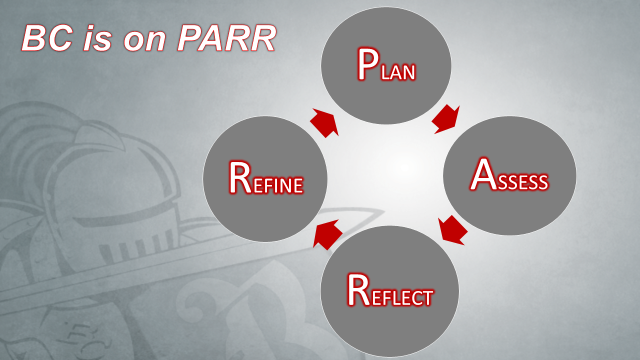 BC ASSESSMENT COMMITTEE MEETINGJanuary 22,2018  4pm-5pm in SGA BoardroomAgendas, Minutes and Meeting Materials on the Committee Websitehttps://committees.kccd.edu/bc/committee/assessmentBC ASSESSMENT COMMITTEE MEETINGJanuary 22,2018  4pm-5pm in SGA BoardroomAgendas, Minutes and Meeting Materials on the Committee Websitehttps://committees.kccd.edu/bc/committee/assessmentBC ASSESSMENT COMMITTEE MEETINGJanuary 22,2018  4pm-5pm in SGA BoardroomAgendas, Minutes and Meeting Materials on the Committee Websitehttps://committees.kccd.edu/bc/committee/assessmentBC ASSESSMENT COMMITTEE MEETINGJanuary 22,2018  4pm-5pm in SGA BoardroomAgendas, Minutes and Meeting Materials on the Committee Websitehttps://committees.kccd.edu/bc/committee/assessmentBC ASSESSMENT COMMITTEE MEETINGJanuary 22,2018  4pm-5pm in SGA BoardroomAgendas, Minutes and Meeting Materials on the Committee Websitehttps://committees.kccd.edu/bc/committee/assessmentPresentBillie Jo Rice, Di Hoffman, Eleonora Hicks, Gayle Richardson, Jo’l Braden, Pam Davis, Justin Flint, Faith Bradham. Nigie Shi, Tanya Silva, Jana Richardson, Sandy Davis, Issac Vannasone, Craig Hayward, Maria Wright and Stephen Waller Bakersfield College MissionBakersfield College provides opportunities for students from diverse economic, cultural, and educational backgrounds to attain Associate and Baccalaureate degrees and certificates, workplace skills, and preparation for transfer. Our rigorous and supportive learning environment fosters students’ abilities to think critically, communicate effectively, and demonstrate competencies and skills in order to engage productively in their communities and the world.ASSESSMENT COMMITTEEGOALS 17-18Goal 1:  Ensure clear, thorough, measurable and level-appropriate SLO’s, PLO’s, AUO’s are developed, mapped and assessed on a regular basis.Assist in utilization of results of assessments for continuous improvement in student learning.Provide faculty with tools needed to achieve competency in student learning assessment process.Goal 2:Broadly communicate the results of all assessment and evaluation activities for shared understanding and for sustained, substantive, and collegial dialogue about our strengths and weaknesses, setting appropriate priorities, student outcomes, and continuous improvement of student learning and achievement.AGENDA ITEMNOTES/DISCUSSION/FOLLOW-UP/ACTIONBakersfield College MissionBakersfield College provides opportunities for students from diverse economic, cultural, and educational backgrounds to attain Associate and Baccalaureate degrees and certificates, workplace skills, and preparation for transfer. Our rigorous and supportive learning environment fosters students’ abilities to think critically, communicate effectively, and demonstrate competencies and skills in order to engage productively in their communities and the world.ASSESSMENT COMMITTEEGOALS 17-18Goal 1:  Ensure clear, thorough, measurable and level-appropriate SLO’s, PLO’s, AUO’s are developed, mapped and assessed on a regular basis.Assist in utilization of results of assessments for continuous improvement in student learning.Provide faculty with tools needed to achieve competency in student learning assessment process.Goal 2:Broadly communicate the results of all assessment and evaluation activities for shared understanding and for sustained, substantive, and collegial dialogue about our strengths and weaknesses, setting appropriate priorities, student outcomes, and continuous improvement of student learning and achievement.Call to OrderIntroduction of membersNew MembersGoals of assessment committee reviewApprove Minutes 11-27-17-Maria and Edie approved.15 minBakersfield College MissionBakersfield College provides opportunities for students from diverse economic, cultural, and educational backgrounds to attain Associate and Baccalaureate degrees and certificates, workplace skills, and preparation for transfer. Our rigorous and supportive learning environment fosters students’ abilities to think critically, communicate effectively, and demonstrate competencies and skills in order to engage productively in their communities and the world.ASSESSMENT COMMITTEEGOALS 17-18Goal 1:  Ensure clear, thorough, measurable and level-appropriate SLO’s, PLO’s, AUO’s are developed, mapped and assessed on a regular basis.Assist in utilization of results of assessments for continuous improvement in student learning.Provide faculty with tools needed to achieve competency in student learning assessment process.Goal 2:Broadly communicate the results of all assessment and evaluation activities for shared understanding and for sustained, substantive, and collegial dialogue about our strengths and weaknesses, setting appropriate priorities, student outcomes, and continuous improvement of student learning and achievement.Reports:Co-chairs reportsOpening day, PARR-Acronym-we are good at doing it just not recording. On PARR with assessment. Reminding department faculty about timely SLO reporting.Assessment ACEsRole, scope of workIEPI-keeping up with assessment. We need to be sharing good results.First half hour of meetings will be eLumen training. Please bring laptops if you have one. We have eight ACEs– six are members of assessment committee20 minBakersfield College MissionBakersfield College provides opportunities for students from diverse economic, cultural, and educational backgrounds to attain Associate and Baccalaureate degrees and certificates, workplace skills, and preparation for transfer. Our rigorous and supportive learning environment fosters students’ abilities to think critically, communicate effectively, and demonstrate competencies and skills in order to engage productively in their communities and the world.ASSESSMENT COMMITTEEGOALS 17-18Goal 1:  Ensure clear, thorough, measurable and level-appropriate SLO’s, PLO’s, AUO’s are developed, mapped and assessed on a regular basis.Assist in utilization of results of assessments for continuous improvement in student learning.Provide faculty with tools needed to achieve competency in student learning assessment process.Goal 2:Broadly communicate the results of all assessment and evaluation activities for shared understanding and for sustained, substantive, and collegial dialogue about our strengths and weaknesses, setting appropriate priorities, student outcomes, and continuous improvement of student learning and achievement.Ongoing Business:16-17 SLO Assessment update- at 52% complete. Di and ACEs met and emailed many areas. By the end of January we need to be 100%. Di mentioned we need to make sure we are CC’ing the assessment committee rep to keep updated percentages – Di will email with updates as we get assessments in and update website eLumen update-it is up and running. We will get the first training on approving SLO’s; entering assessmentsHandbook update-Done – will discuss modifying our action cycle to now match new acronym PARR, waiting for eLumen part.  Faith and Eleonora did a great job.10 minBakersfield College MissionBakersfield College provides opportunities for students from diverse economic, cultural, and educational backgrounds to attain Associate and Baccalaureate degrees and certificates, workplace skills, and preparation for transfer. Our rigorous and supportive learning environment fosters students’ abilities to think critically, communicate effectively, and demonstrate competencies and skills in order to engage productively in their communities and the world.ASSESSMENT COMMITTEEGOALS 17-18Goal 1:  Ensure clear, thorough, measurable and level-appropriate SLO’s, PLO’s, AUO’s are developed, mapped and assessed on a regular basis.Assist in utilization of results of assessments for continuous improvement in student learning.Provide faculty with tools needed to achieve competency in student learning assessment process.Goal 2:Broadly communicate the results of all assessment and evaluation activities for shared understanding and for sustained, substantive, and collegial dialogue about our strengths and weaknesses, setting appropriate priorities, student outcomes, and continuous improvement of student learning and achievement.New Business:SLO symposium – February 9th- Thursday and back Friday. If interested email by the end of this week as DI needs to be make travel approval. Allowing eight, already three, Di, Billie Jo and Faith so far. https://asccc.org/events/2018-02-09-163000-2018-02-09-230000/2018-student-learning-outcomes-slo-symposium ILO Assessment – critical thinking-look for email from Janet for volunteers for our 2nd cycle of this ILO assessment (first done in 2014, one outcome was inc SI leaders).  Edie and Di meeting Tuesday to find a good place on the Assessment Website to post. .If you have something to share please do. Billie Jo mentioned we already do, we just don’t post it. All assessment data will be going into eLumen for 17-18.  15 minBakersfield College MissionBakersfield College provides opportunities for students from diverse economic, cultural, and educational backgrounds to attain Associate and Baccalaureate degrees and certificates, workplace skills, and preparation for transfer. Our rigorous and supportive learning environment fosters students’ abilities to think critically, communicate effectively, and demonstrate competencies and skills in order to engage productively in their communities and the world.ASSESSMENT COMMITTEEGOALS 17-18Goal 1:  Ensure clear, thorough, measurable and level-appropriate SLO’s, PLO’s, AUO’s are developed, mapped and assessed on a regular basis.Assist in utilization of results of assessments for continuous improvement in student learning.Provide faculty with tools needed to achieve competency in student learning assessment process.Goal 2:Broadly communicate the results of all assessment and evaluation activities for shared understanding and for sustained, substantive, and collegial dialogue about our strengths and weaknesses, setting appropriate priorities, student outcomes, and continuous improvement of student learning and achievement.Action Items/To Do:Follow-up with Department: SLO Assessment Data 16-17-Mentioned above, needs to be 100% by the end of the month. Discuss critical thinking ILO assessment with facultyIf you already had a department meeting please share with the committee. Steve-courses not offered for years or are phasing out, changes need to be noted. Steve would like clear directions. Billie Jo hoping deletions will go through Curriculum committee now so they are not in the 2018-2019 catalog. Craig says SLO completions should be 100% by end of this month. Need to send any information to DI every day. SLO’s need to be recorded immediately. Di will update departments and Billie Jo.Bakersfield College MissionBakersfield College provides opportunities for students from diverse economic, cultural, and educational backgrounds to attain Associate and Baccalaureate degrees and certificates, workplace skills, and preparation for transfer. Our rigorous and supportive learning environment fosters students’ abilities to think critically, communicate effectively, and demonstrate competencies and skills in order to engage productively in their communities and the world.ASSESSMENT COMMITTEEGOALS 17-18Goal 1:  Ensure clear, thorough, measurable and level-appropriate SLO’s, PLO’s, AUO’s are developed, mapped and assessed on a regular basis.Assist in utilization of results of assessments for continuous improvement in student learning.Provide faculty with tools needed to achieve competency in student learning assessment process.Goal 2:Broadly communicate the results of all assessment and evaluation activities for shared understanding and for sustained, substantive, and collegial dialogue about our strengths and weaknesses, setting appropriate priorities, student outcomes, and continuous improvement of student learning and achievement.Future Projects:Discuss incorporation of PARR in action planAssessment FairUpdate Website-need to decide what actually needs to be on website. It must be. ADA compliant.-what is required for public information per Accreditation. -Craig, aggregated information from a report may be enough-Steve canvas may work for some of the information on the website.Assessment Committee eLumen TrainingILO AssessmentBakersfield College MissionBakersfield College provides opportunities for students from diverse economic, cultural, and educational backgrounds to attain Associate and Baccalaureate degrees and certificates, workplace skills, and preparation for transfer. Our rigorous and supportive learning environment fosters students’ abilities to think critically, communicate effectively, and demonstrate competencies and skills in order to engage productively in their communities and the world.ASSESSMENT COMMITTEEGOALS 17-18Goal 1:  Ensure clear, thorough, measurable and level-appropriate SLO’s, PLO’s, AUO’s are developed, mapped and assessed on a regular basis.Assist in utilization of results of assessments for continuous improvement in student learning.Provide faculty with tools needed to achieve competency in student learning assessment process.Goal 2:Broadly communicate the results of all assessment and evaluation activities for shared understanding and for sustained, substantive, and collegial dialogue about our strengths and weaknesses, setting appropriate priorities, student outcomes, and continuous improvement of student learning and achievement.Next meeting:February 12th, 3:30pm-5:00pm in Collins Conference CenterAssessment Committee 17-18 (1/13/18)Assessment Committee 17-18 (1/13/18)Billie Jo Rice, Administrative Co-chair/Dianthe Hoffman, Faculty Co-ChairBillie Jo Rice, Administrative Co-chair/Dianthe Hoffman, Faculty Co-ChairSignatureAdministrative Co-chairBillie Jo RiceFaculty Co-ChairDi HoffmanAdjunct RepVACANCYAcademic DevelopmentTeresa McAllisterAgricultureVACANCY (Chair – Gregg Cluff)Allied HealthHeather ShaffstallArtDarrin EkernBehavioral Sciences/Criminal JusticeEleonora HicksBiological SciencesVACANCY (Chair - Joe Saldivar)Business Management & Info TechnologyGayle RichardsonCommunicationChair – Helen AcostaEnglishSavanna AndrasianEMLSMarcelyn AllenFACEVACANCY (Jo’l Braden)Fire Technology (Program Representative)Tim Capehart (admin)Foreign Language/ASLJanice Green/Pam DavisHealth & PEReggie BoltonIndustrial Technology & EngineeringJustin FlintLibraryFaith BradhamMathematicsNigie ShiNursingRonnie KnabePerforming ArtsBrian SivesindPhilosophyVACANCY (Chair - Michael McNellis)Physical ScienceXimena De Silva TavaresPublic SafetyJana RichardsonSocial ScienceJohn KelleherStudent Services Faculty/Articulation OfficerMarisa MarquezMember-at-LargeBrent Wilson (physics)Member-at-LargeErica Menchaca (ACDV)Member-at-LargeSandy Davis (Nursing)Member-at-LargeIssac Vannasone (Math)Assessment TechEdie NelsonInstitutional Effectiveness RepCraig HaywardAdministrative RepresentativeMaria WrightAdministrative RepresentativeStephen WallerSGAJose Cortez (Director of Legislative Affairs)SGAChris Cruz (Legislative Affairs Mgr.)